附件1：中国注册会计师协会继续教育平台在线培训流程视频播放或课程相关问题：北京国家会计师学院请联系：400-063-0318。上海国家会计师学院请联系：400-900-5955。 厦门国家会计师学院请联系电话：0592-2578122/195 QQ：2673709629/18375885。方法一：学员登陆河北省注协官网http://www.hebicpa.org.cn/，点击“继续教育网络培训”--执业会员继续教育。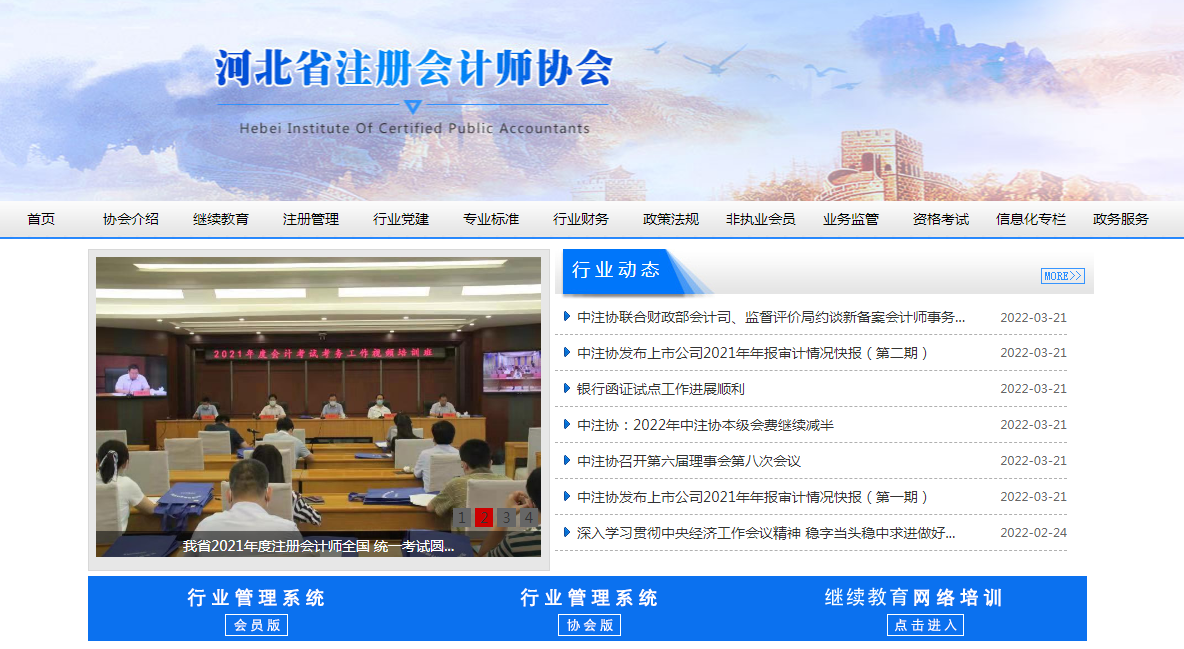 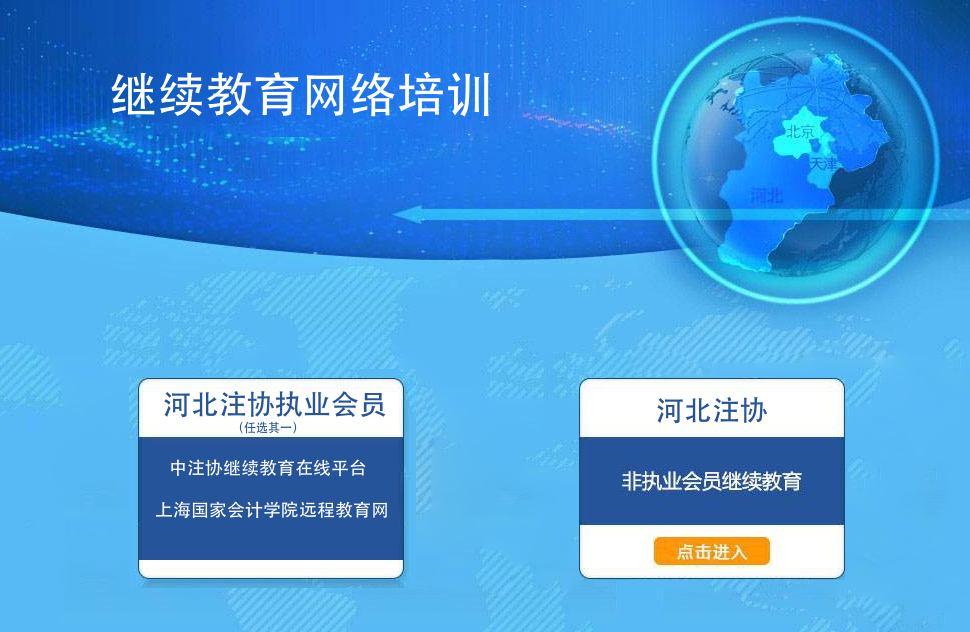 方法二：注册会计师直接使用其会员编号作为用户名进行登录学习，密码为空。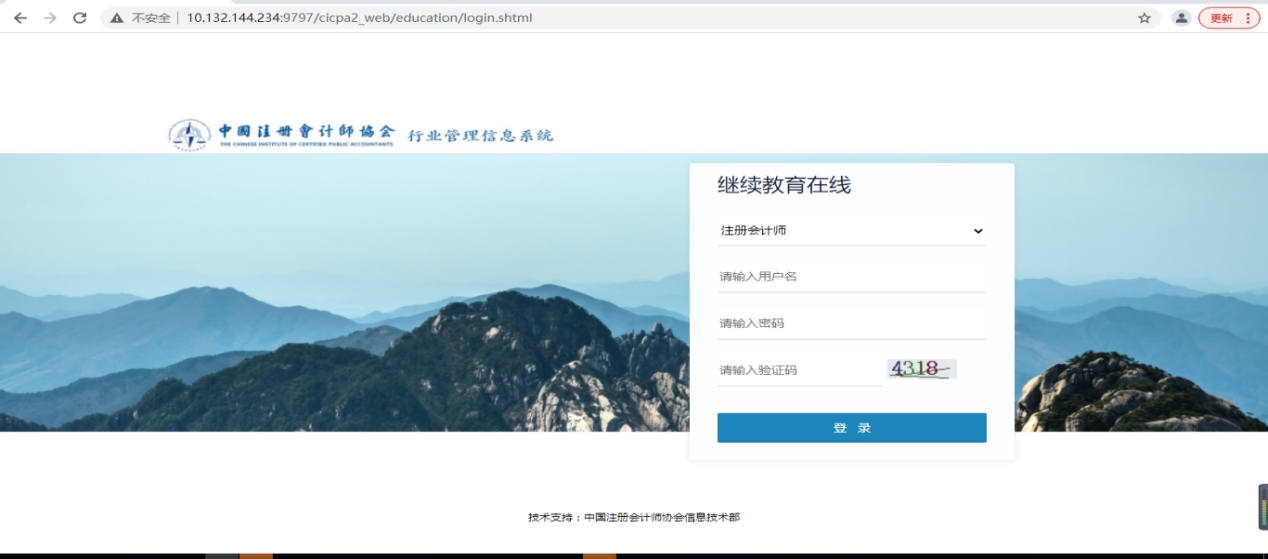 推荐课程（1）推荐课程信息页面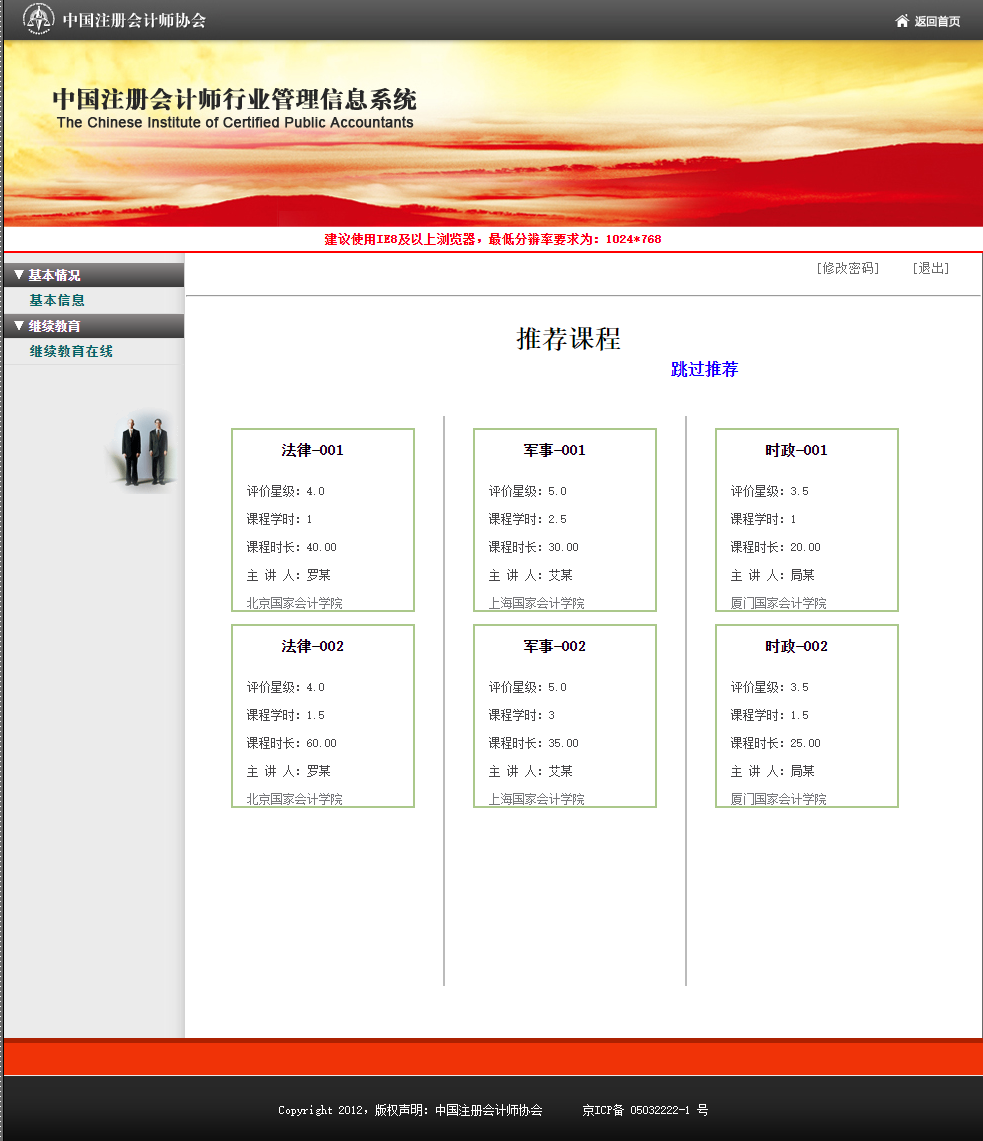 播放推荐课程页面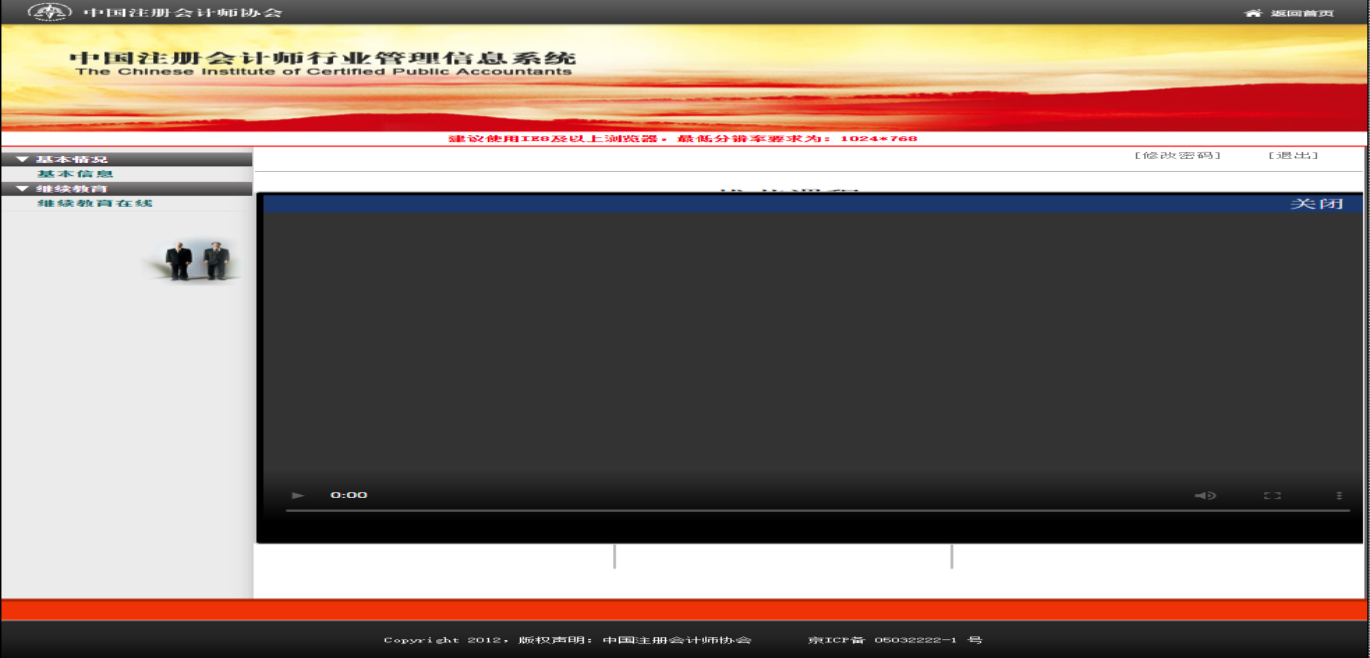 2、选择会院在一个学年内，每个学员只能选择一家会院。在选择要学习的会院后，在当前学年内无法再选择其他两家会院（其他两家会院按钮置灰，不可点击）。（1）选择会院前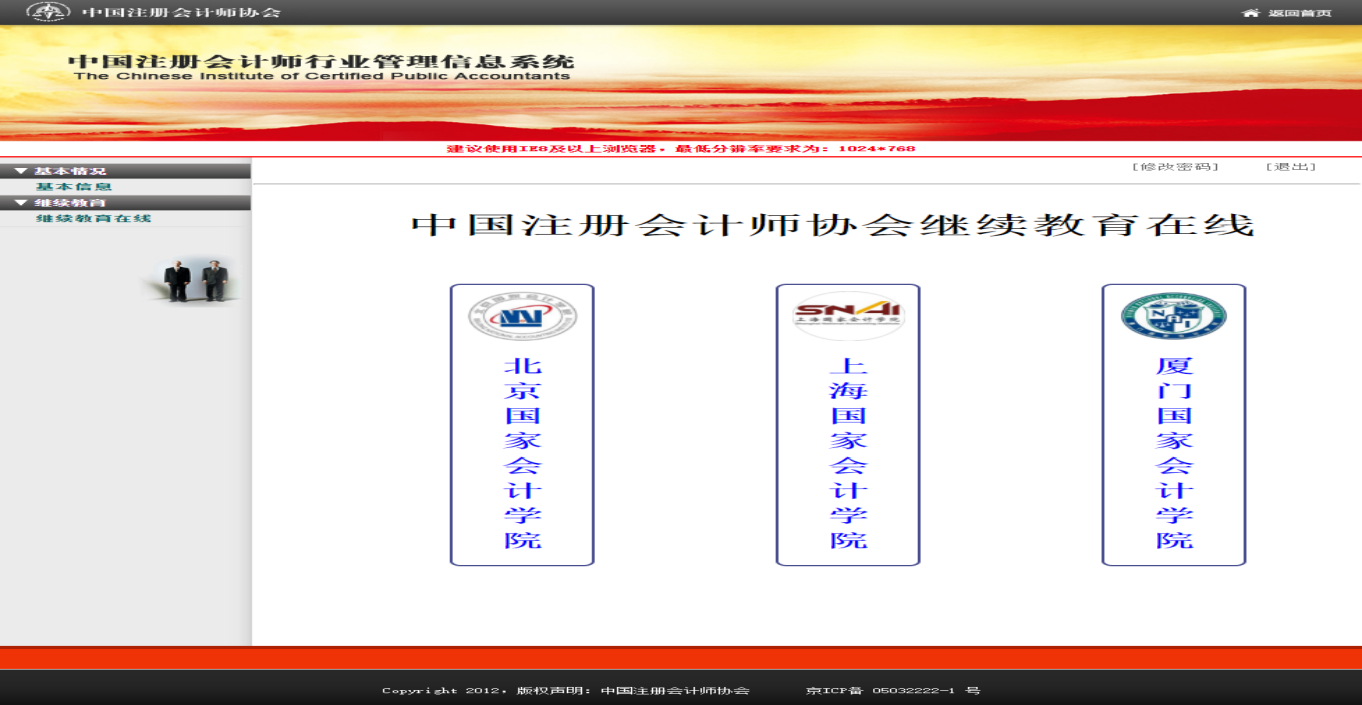 （2）选择会院后下图为选择 “厦门国家会计学院” 。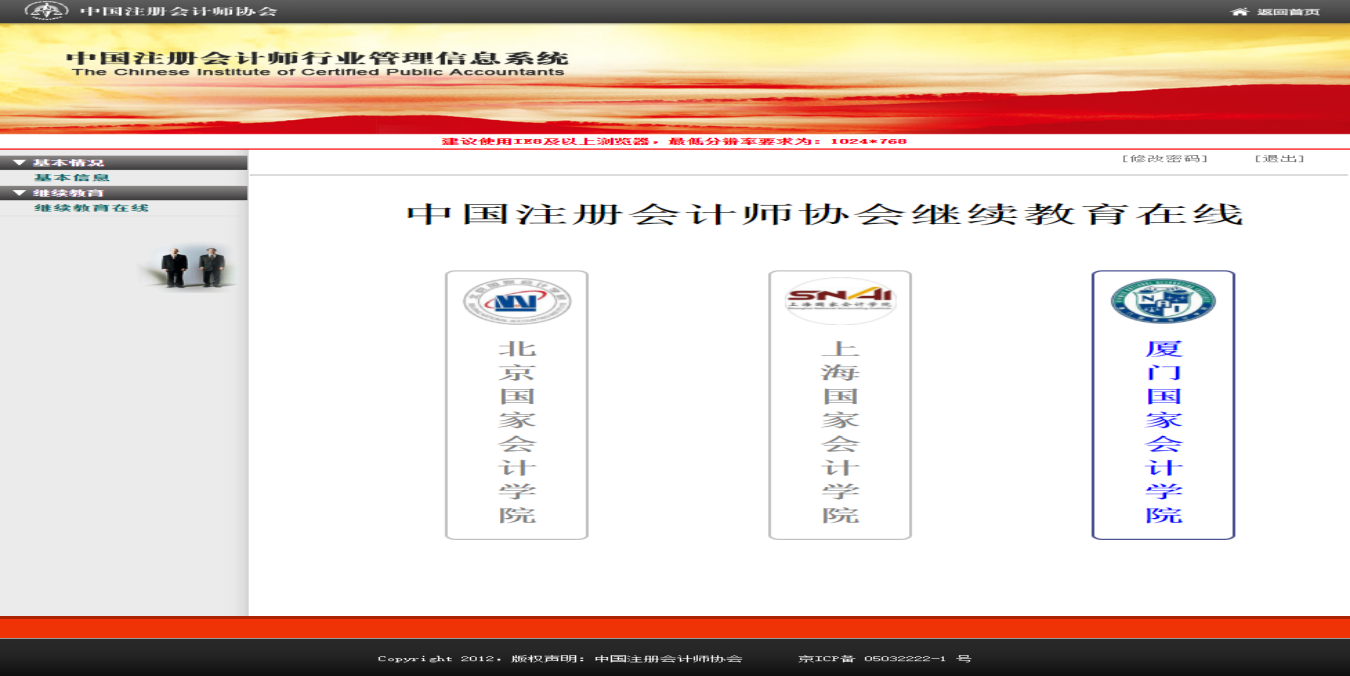 3、选择必修选修未完成必修课学习（4个学时）前，选修课按钮不可点击，在完成必修课学习后，选修课按钮变为可以点击。（1）未完成必修课学习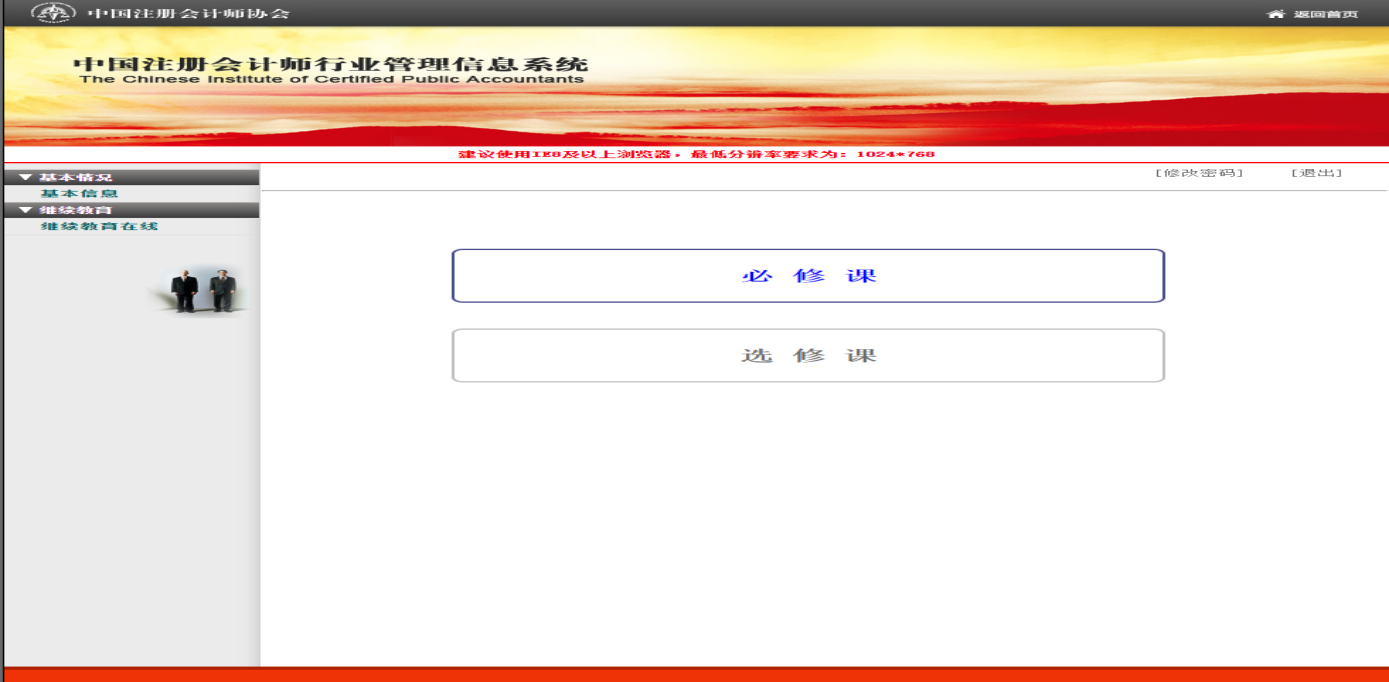 （2）完成必修课学习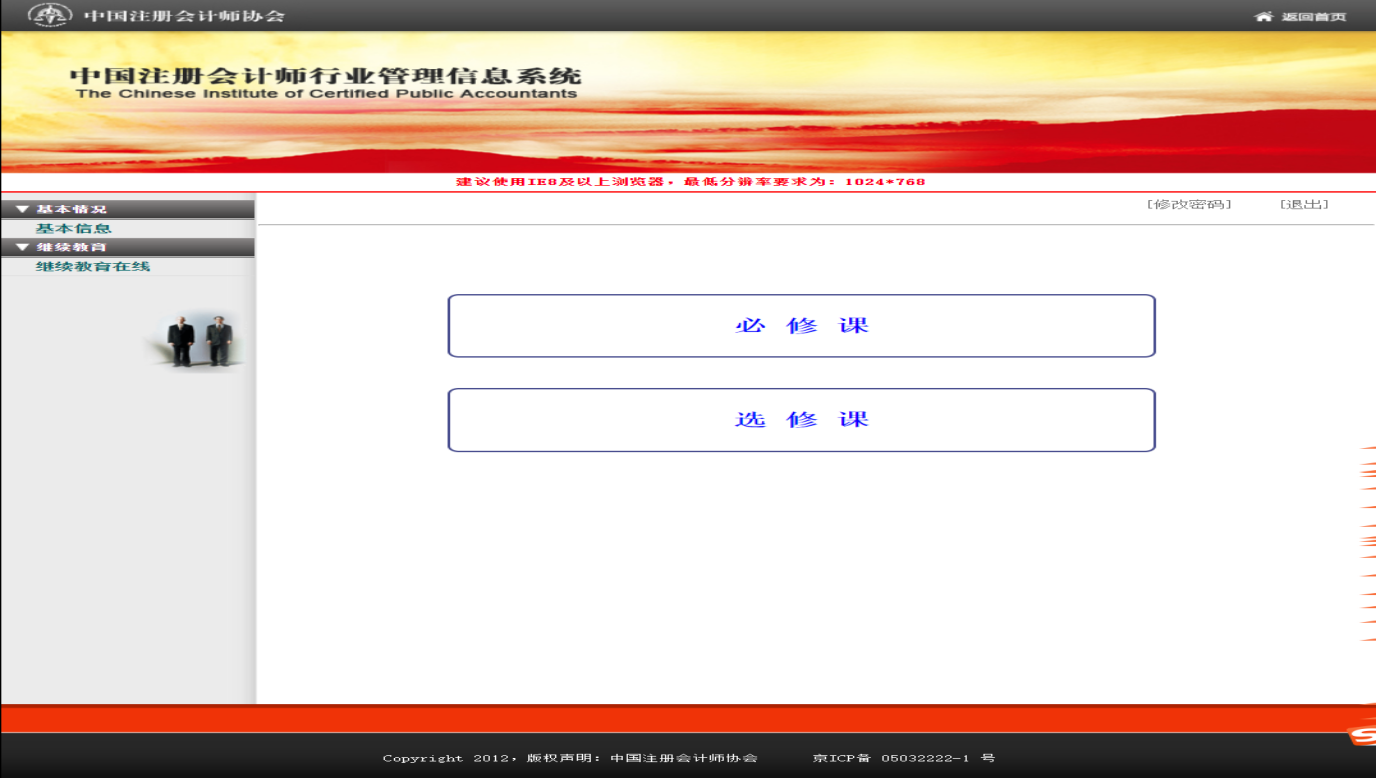 课程列表（1）必修课程列表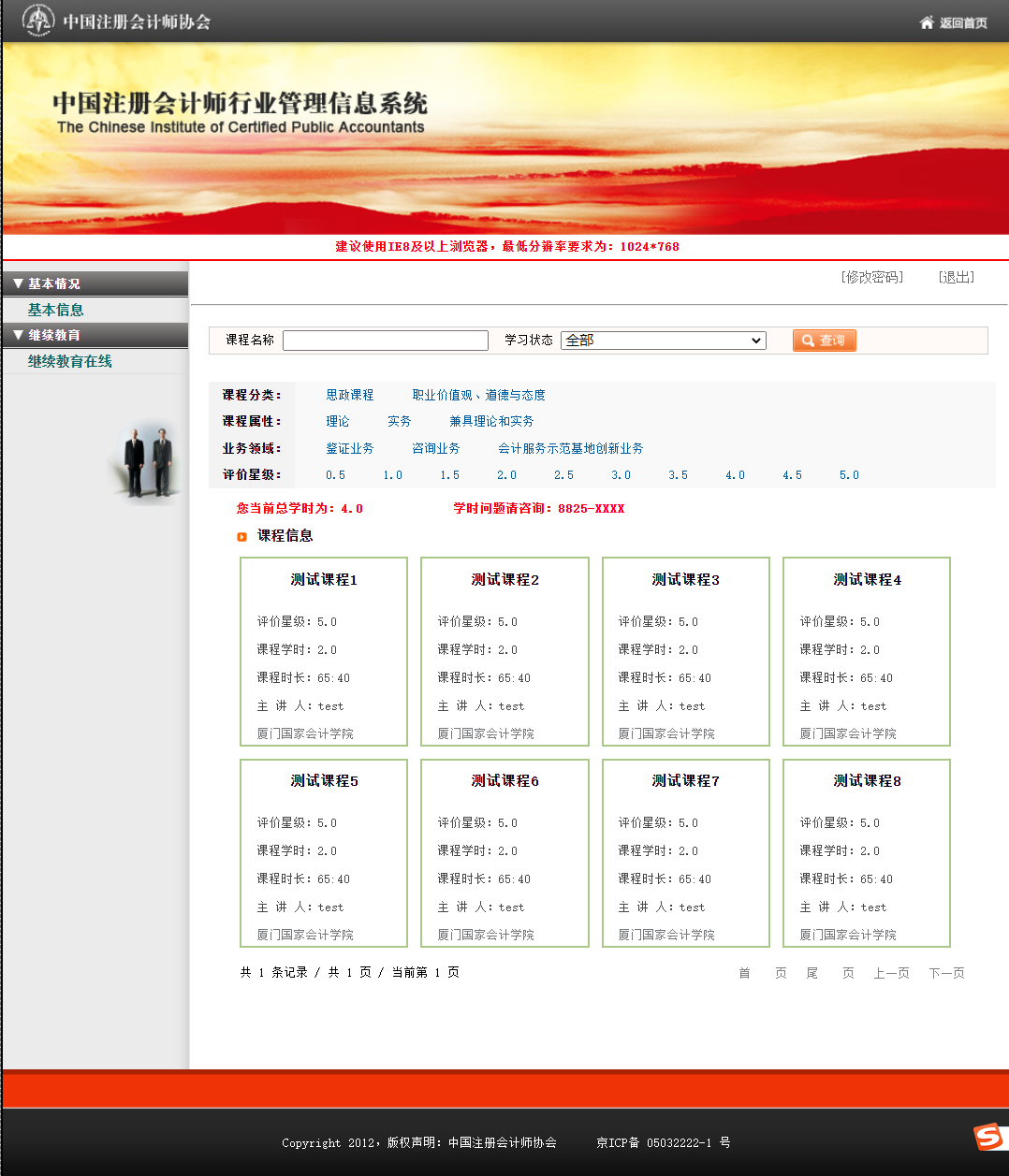 （2）选修课程列表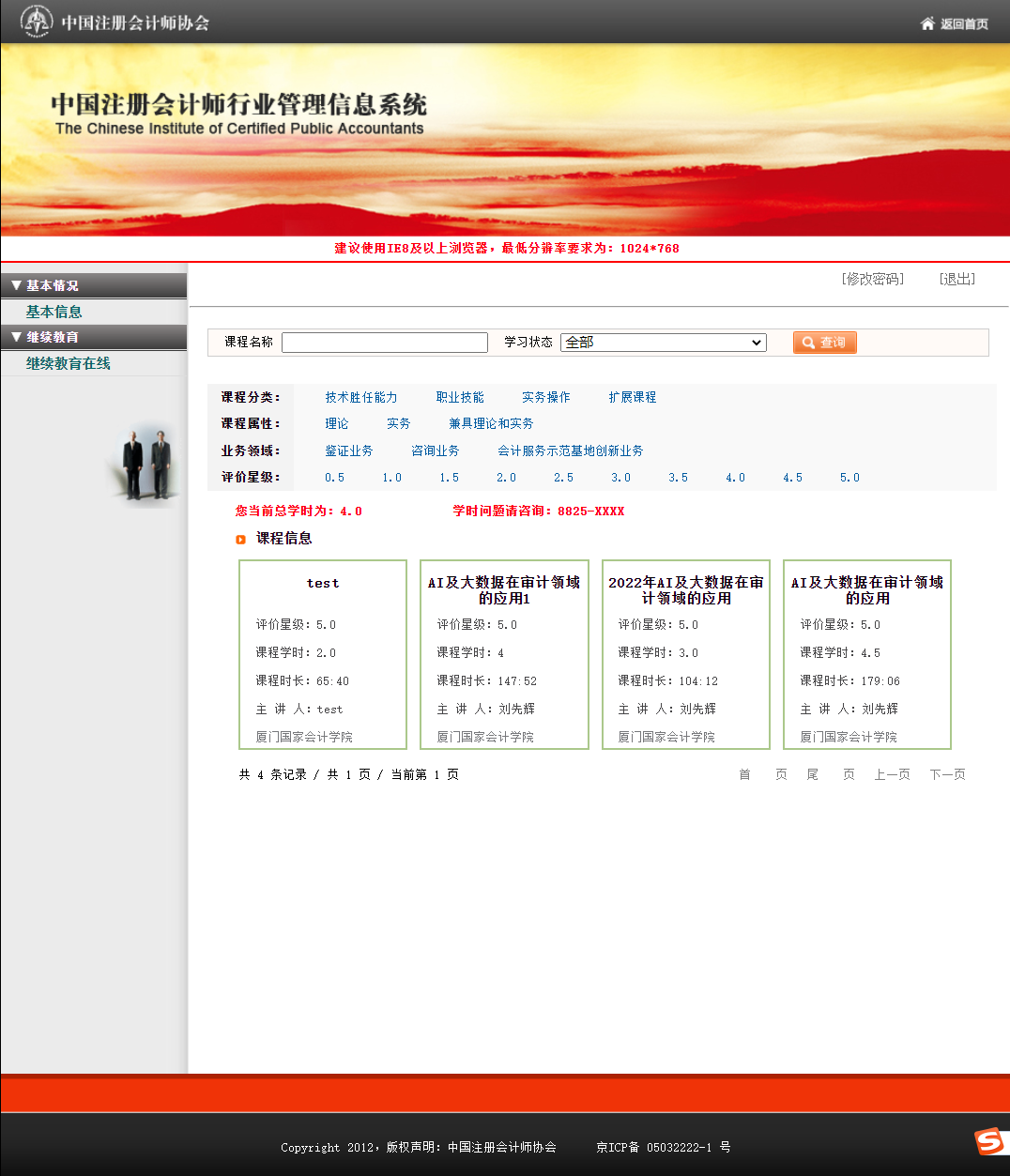 5、在线学习对于支付方式为“个人支付”，在支付成功后才可以进行在线学习。（1）支付界面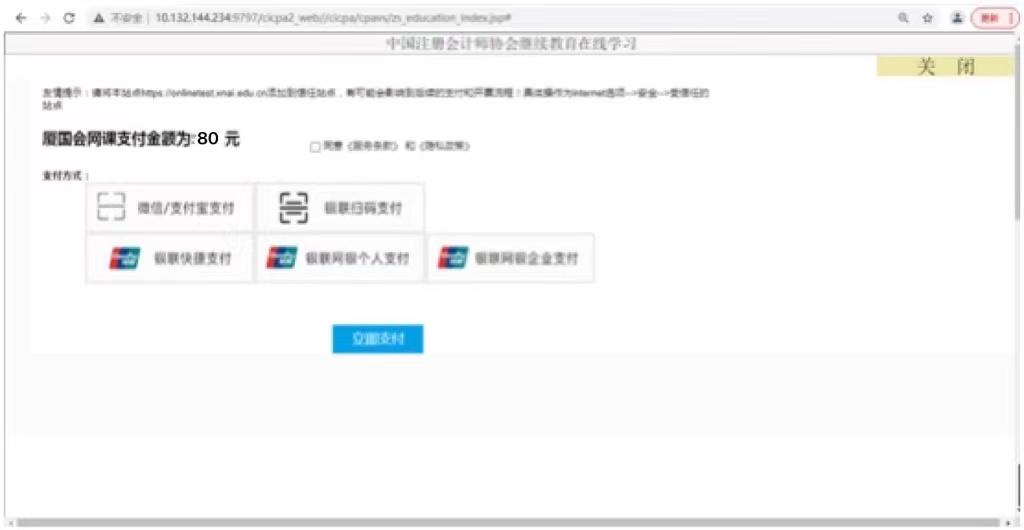 （2）视频学习界面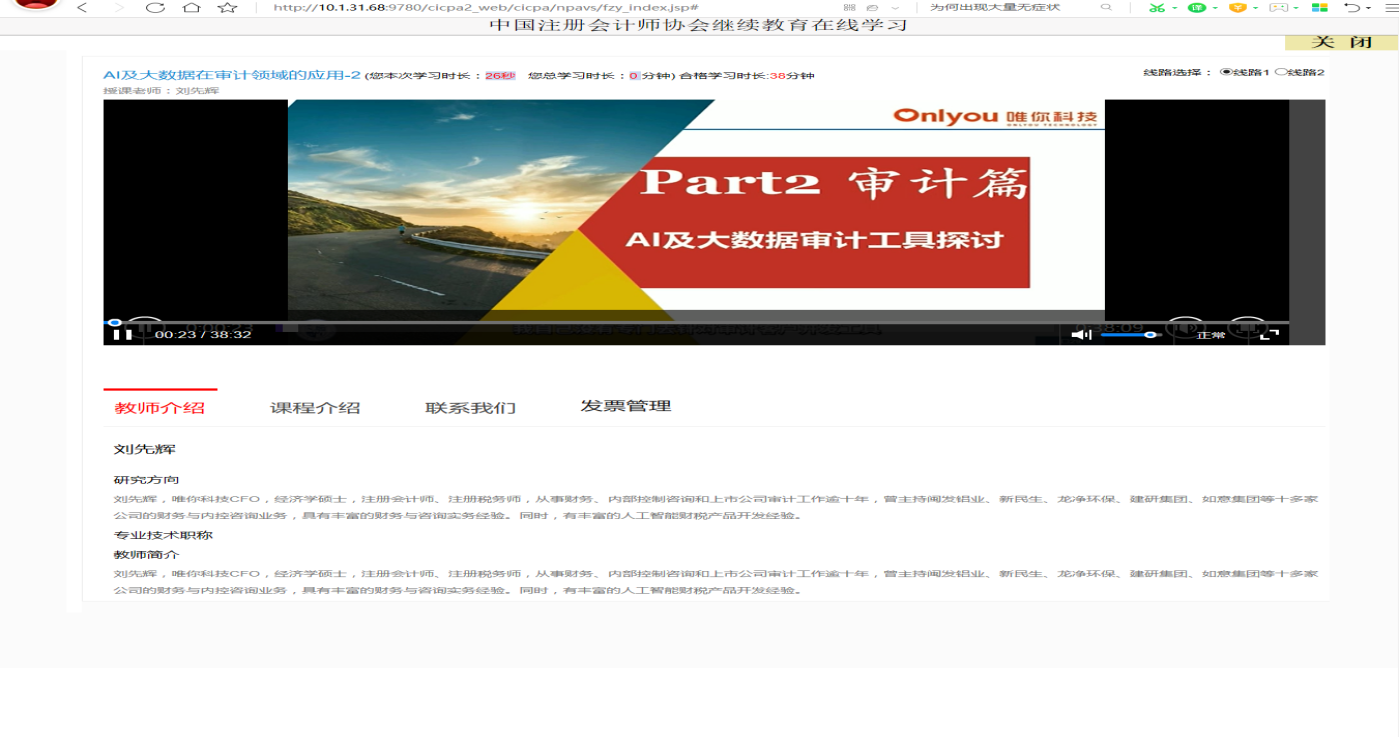 6、课程评价在线学习完成后，必须对所学课程进行评价，不进行评价的课程不计算学时，三家会院课程评价页面如下：北京国家会计学院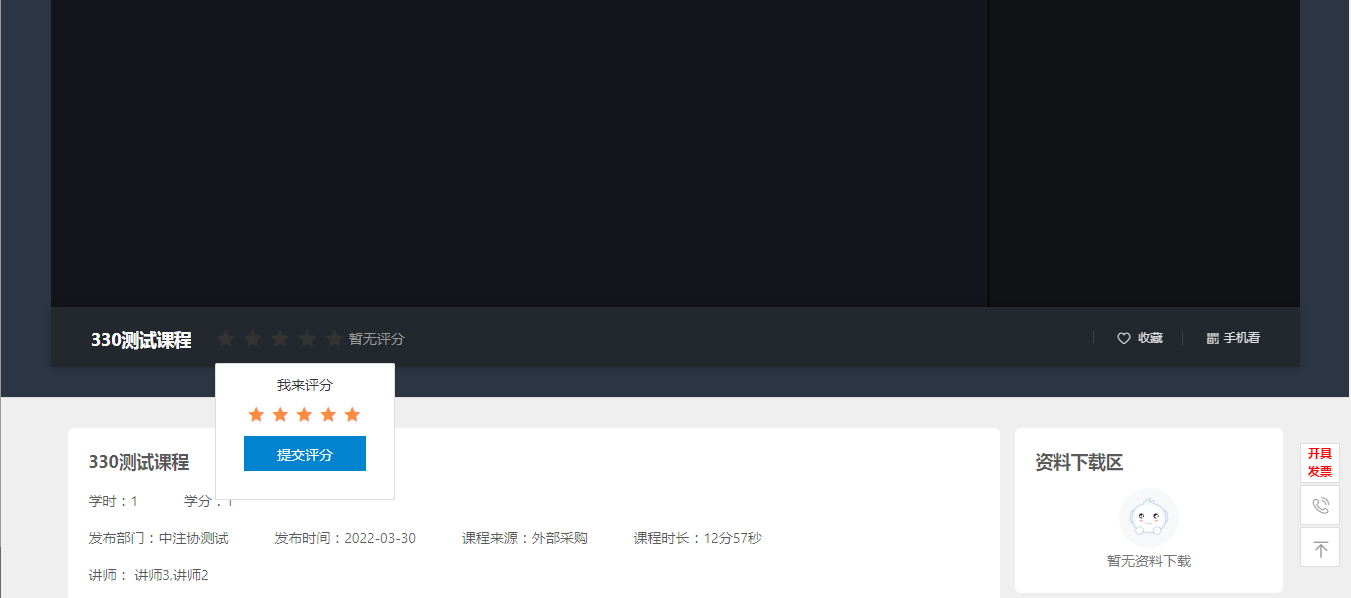 （2）上海国家会计学院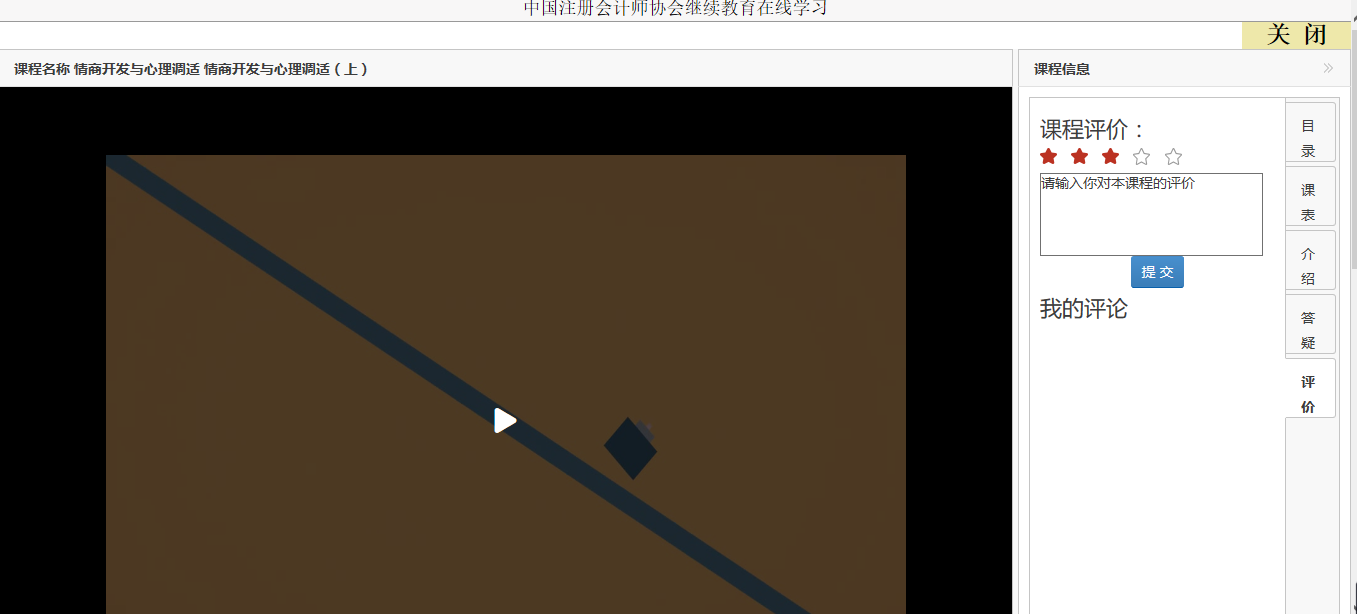 （3）厦门国家会计学院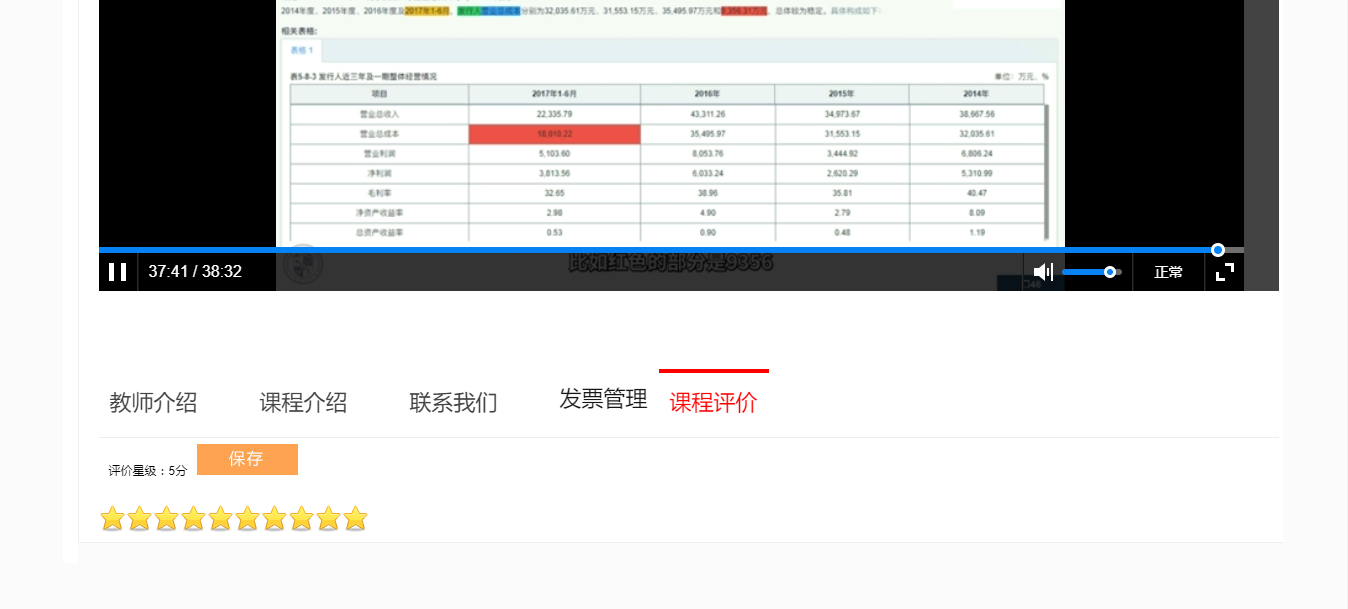 